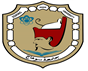 جامعة سـوهاجكلية التربية النوعيةجدول محاضرات الفصل الدراسي الأول العـام الجامعي 2021/2022م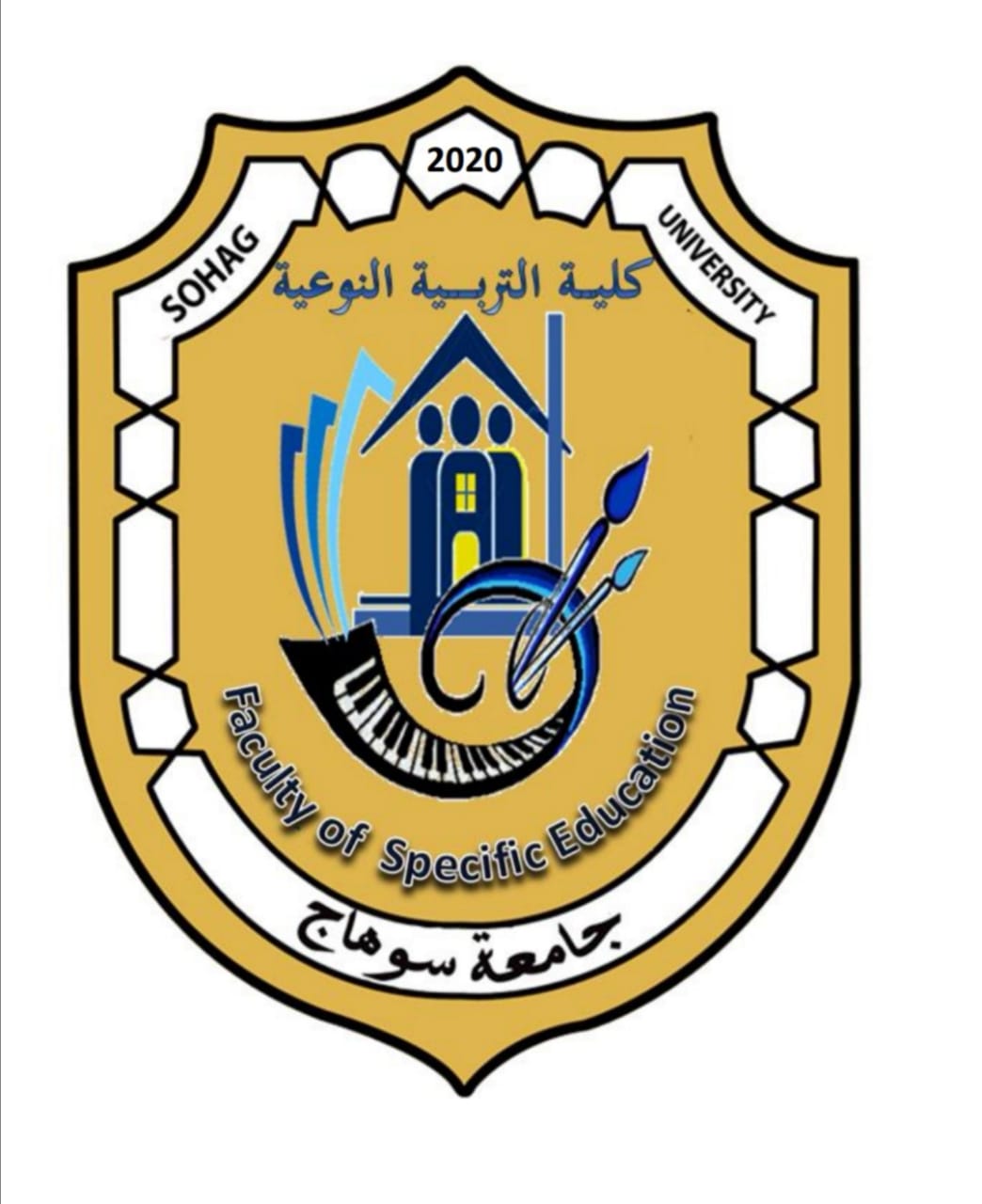 SOHAG UNIVERSTYFACULTY OF SPECIFIC EDUCATION	قسم الاقتصاد المنزلي           الفرقة الاولى 2021م/2022م	قسم الاقتصاد المنزلي           الفرقة الاولى 2021م/2022م	قسم الاقتصاد المنزلي           الفرقة الاولى 2021م/2022ماليـــوم8 - 99 - 1010 - 1111 - 1211 - 1211 - 1212 - 112 - 11 - 21 - 22 - 32 - 32 - 32 - 33 - 44 - 55 - 65 - 65 - 66 - 77 - 8اليـــوم8 - 99 - 1010 - 1111 - 1211 - 1211 - 1212 - 112 - 11 - 21 - 22 - 32 - 32 - 32 - 33 - 44 - 55 - 65 - 65 - 66 - 77 - 8السبتتربية غذائيةد/دعاء عمر   مدرج (د)تربية غذائيةد/دعاء عمر   مدرج (د)تربية غذائيةد/دعاء عمر   مدرج (د)مبادئ علم الاقتصاد المنزلىد/هبه عبد المحسن  مدرج (د)مبادئ علم الاقتصاد المنزلىد/هبه عبد المحسن  مدرج (د)مبادئ علم الاقتصاد المنزلىد/هبه عبد المحسن  مدرج (د)مبادئ علم الاقتصاد المنزلىد/هبه عبد المحسن  مدرج (د)تاريخ وتطور الازياء د/هبه عبد المحسن مدرج (د)تاريخ وتطور الازياء د/هبه عبد المحسن مدرج (د)مدخل الى العلوم التربوية د. لمياء شعبان – د. ايمان عبد الرحمن- د. هناء رفعتمدرج إبراهيم بسيونىمدخل الى العلوم التربوية د. لمياء شعبان – د. ايمان عبد الرحمن- د. هناء رفعتمدرج إبراهيم بسيونىمدخل الى العلوم التربوية د. لمياء شعبان – د. ايمان عبد الرحمن- د. هناء رفعتمدرج إبراهيم بسيونىمدخل الى العلوم التربوية د. لمياء شعبان – د. ايمان عبد الرحمن- د. هناء رفعتمدرج إبراهيم بسيونىالأحــدالأثنيـنميكروبيولوجي الاغذية د/ السيد علىمدرج (ج)تجاره سابقاًمبادئ التغذية وعلوم الاطعمة د/دعاء عمرمدرج (ج) تجارة سابقاًمبادئ التغذية وعلوم الاطعمة د/دعاء عمرمدرج (ج) تجارة سابقاًاجهزة وادوات منزلية د/دعاء عمرمدرج (ج) تجارة سابقاًاجهزة وادوات منزلية د/دعاء عمرمدرج (ج) تجارة سابقاًاجهزة وادوات منزلية س3+ س4 أ. وسام حسينمعمل إدارةاجهزة وادوات منزلية س3+ س4 أ. وسام حسينمعمل إدارةاجهزة وادوات منزلية س3+ س4 أ. وسام حسينمعمل إدارةاجهزة وادوات منزلية س3+ س4 أ. وسام حسينمعمل إدارةاجهزة وادوات منزلية س1+ س2  أ. وسام حسينمعمل إدارةاجهزة وادوات منزلية س1+ س2  أ. وسام حسينمعمل إدارةاجهزة وادوات منزلية س1+ س2  أ. وسام حسينمعمل إدارةاجهزة وادوات منزلية س1+ س2  أ. وسام حسينمعمل إدارةاجهزة وادوات منزلية س1+ س2  أ. وسام حسينمعمل إدارةالثـلاثـاءمبادئ التغذية وعلوم الاطعمة س 1 معمل تغذية (1) د. هبة سعدمبادئ التغذية وعلوم الاطعمة س 1 معمل تغذية (1) د. هبة سعدمبادئ التغذية وعلوم الاطعمة س 1 معمل تغذية (1) د. هبة سعدمبادئ التغذية وعلوم الاطعمة س 1 معمل تغذية (1) د. هبة سعدمبادئ التغذية وعلوم الاطعمة س 1 معمل تغذية (1) د. هبة سعدمبادئ التغذية وعلوم الاطعمة س 3 معمل تغذية (1) د. هبة سعدمبادئ التغذية وعلوم الاطعمة س 3 معمل تغذية (1) د. هبة سعدمبادئ التغذية وعلوم الاطعمة س 3 معمل تغذية (1) د. هبة سعدمبادئ التغذية وعلوم الاطعمة س 3 معمل تغذية (1) د. هبة سعدمبادئ التغذية وعلوم الاطعمة س 3 معمل تغذية (1) د. هبة سعداسس تصميم الملابس د. عزة أحمد مدرج (ج) تجارة سابقاًاسس تصميم الملابس د. عزة أحمد مدرج (ج) تجارة سابقاًالثـلاثـاءمبادئ التغذية وعلوم الاطعمة س 2 معمل تغذية (2) أ. مني حجازىمبادئ التغذية وعلوم الاطعمة س 2 معمل تغذية (2) أ. مني حجازىمبادئ التغذية وعلوم الاطعمة س 2 معمل تغذية (2) أ. مني حجازىمبادئ التغذية وعلوم الاطعمة س 2 معمل تغذية (2) أ. مني حجازىمبادئ التغذية وعلوم الاطعمة س 2 معمل تغذية (2) أ. مني حجازىمبادئ التغذية وعلوم الاطعمة س 4 معمل تغذية (2) أ. مني  حجازىمبادئ التغذية وعلوم الاطعمة س 4 معمل تغذية (2) أ. مني  حجازىمبادئ التغذية وعلوم الاطعمة س 4 معمل تغذية (2) أ. مني  حجازىمبادئ التغذية وعلوم الاطعمة س 4 معمل تغذية (2) أ. مني  حجازىمبادئ التغذية وعلوم الاطعمة س 4 معمل تغذية (2) أ. مني  حجازىاسس تصميم الملابس د. عزة أحمد مدرج (ج) تجارة سابقاًاسس تصميم الملابس د. عزة أحمد مدرج (ج) تجارة سابقاًالثـلاثـاءاسس تصميم الملابس س3+س4 معمل الملابس  أ. شيماء عشرى   اسس تصميم الملابس س3+س4 معمل الملابس  أ. شيماء عشرى   اسس تصميم الملابس س3+س4 معمل الملابس  أ. شيماء عشرى   اسس تصميم الملابس س3+س4 معمل الملابس  أ. شيماء عشرى   اسس تصميم الملابس س3+س4 معمل الملابس  أ. شيماء عشرى   اسس تصميم الملابس س1+س2 معمل الملابس أ. شيماء عشرىاسس تصميم الملابس س1+س2 معمل الملابس أ. شيماء عشرىاسس تصميم الملابس س1+س2 معمل الملابس أ. شيماء عشرىاسس تصميم الملابس س1+س2 معمل الملابس أ. شيماء عشرىاسس تصميم الملابس س1+س2 معمل الملابس أ. شيماء عشرىاسس تصميم الملابس د. عزة أحمد مدرج (ج) تجارة سابقاًاسس تصميم الملابس د. عزة أحمد مدرج (ج) تجارة سابقاًالأربعـاءسكـــــــــــــــــــــــاشـــــــــــن ميكروبيــــــولــــــــوجي ـ كليـــــة الـــــزراعـــــــةسكـــــــــــــــــــــــاشـــــــــــن ميكروبيــــــولــــــــوجي ـ كليـــــة الـــــزراعـــــــةسكـــــــــــــــــــــــاشـــــــــــن ميكروبيــــــولــــــــوجي ـ كليـــــة الـــــزراعـــــــةسكـــــــــــــــــــــــاشـــــــــــن ميكروبيــــــولــــــــوجي ـ كليـــــة الـــــزراعـــــــةسكـــــــــــــــــــــــاشـــــــــــن ميكروبيــــــولــــــــوجي ـ كليـــــة الـــــزراعـــــــةسكـــــــــــــــــــــــاشـــــــــــن ميكروبيــــــولــــــــوجي ـ كليـــــة الـــــزراعـــــــةسكـــــــــــــــــــــــاشـــــــــــن ميكروبيــــــولــــــــوجي ـ كليـــــة الـــــزراعـــــــةسكـــــــــــــــــــــــاشـــــــــــن ميكروبيــــــولــــــــوجي ـ كليـــــة الـــــزراعـــــــةسكـــــــــــــــــــــــاشـــــــــــن ميكروبيــــــولــــــــوجي ـ كليـــــة الـــــزراعـــــــةسكـــــــــــــــــــــــاشـــــــــــن ميكروبيــــــولــــــــوجي ـ كليـــــة الـــــزراعـــــــةسكـــــــــــــــــــــــاشـــــــــــن ميكروبيــــــولــــــــوجي ـ كليـــــة الـــــزراعـــــــةسكـــــــــــــــــــــــاشـــــــــــن ميكروبيــــــولــــــــوجي ـ كليـــــة الـــــزراعـــــــةسكـــــــــــــــــــــــاشـــــــــــن ميكروبيــــــولــــــــوجي ـ كليـــــة الـــــزراعـــــــةسكـــــــــــــــــــــــاشـــــــــــن ميكروبيــــــولــــــــوجي ـ كليـــــة الـــــزراعـــــــةسكـــــــــــــــــــــــاشـــــــــــن ميكروبيــــــولــــــــوجي ـ كليـــــة الـــــزراعـــــــةسكـــــــــــــــــــــــاشـــــــــــن ميكروبيــــــولــــــــوجي ـ كليـــــة الـــــزراعـــــــةسكـــــــــــــــــــــــاشـــــــــــن ميكروبيــــــولــــــــوجي ـ كليـــــة الـــــزراعـــــــةسكـــــــــــــــــــــــاشـــــــــــن ميكروبيــــــولــــــــوجي ـ كليـــــة الـــــزراعـــــــةسكـــــــــــــــــــــــاشـــــــــــن ميكروبيــــــولــــــــوجي ـ كليـــــة الـــــزراعـــــــةسكـــــــــــــــــــــــاشـــــــــــن ميكروبيــــــولــــــــوجي ـ كليـــــة الـــــزراعـــــــةسكـــــــــــــــــــــــاشـــــــــــن ميكروبيــــــولــــــــوجي ـ كليـــــة الـــــزراعـــــــةالخميـسإجـــمـــــــــــالــــــــــــــــــي الســــــــــــــــاعــــــــات إجـــمـــــــــــالــــــــــــــــــي الســــــــــــــــاعــــــــات إجـــمـــــــــــالــــــــــــــــــي الســــــــــــــــاعــــــــات إجـــمـــــــــــالــــــــــــــــــي الســــــــــــــــاعــــــــات إجـــمـــــــــــالــــــــــــــــــي الســــــــــــــــاعــــــــات إجـــمـــــــــــالــــــــــــــــــي الســــــــــــــــاعــــــــات إجـــمـــــــــــالــــــــــــــــــي الســــــــــــــــاعــــــــات إجـــمـــــــــــالــــــــــــــــــي الســــــــــــــــاعــــــــات إجـــمـــــــــــالــــــــــــــــــي الســــــــــــــــاعــــــــات إجـــمـــــــــــالــــــــــــــــــي الســــــــــــــــاعــــــــات إجـــمـــــــــــالــــــــــــــــــي الســــــــــــــــاعــــــــات إجـــمـــــــــــالــــــــــــــــــي الســــــــــــــــاعــــــــات إجـــمـــــــــــالــــــــــــــــــي الســــــــــــــــاعــــــــات إجـــمـــــــــــالــــــــــــــــــي الســــــــــــــــاعــــــــات إجـــمـــــــــــالــــــــــــــــــي الســــــــــــــــاعــــــــات إجـــمـــــــــــالــــــــــــــــــي الســــــــــــــــاعــــــــات إجـــمـــــــــــالــــــــــــــــــي الســــــــــــــــاعــــــــات إجـــمـــــــــــالــــــــــــــــــي الســــــــــــــــاعــــــــات إجـــمـــــــــــالــــــــــــــــــي الســــــــــــــــاعــــــــات إجـــمـــــــــــالــــــــــــــــــي الســــــــــــــــاعــــــــات إجـــمـــــــــــالــــــــــــــــــي الســــــــــــــــاعــــــــات إجـــمـــــــــــالــــــــــــــــــي الســــــــــــــــاعــــــــات مدير شئون الطلابوكيل الكلية لشئون التعليم والطلاب(أ.د/ لمياء شعبان أحمد أبو زيد)                   عميد الكلية(أ.د/ زينب محمود أحمد على)